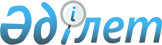 Об определении перечня должностей специалистов в области социального обеспечения, образования, культуры, спорта и ветеринарии, являющихся гражданскими служащими и работающих в сельской местности
					
			Утративший силу
			
			
		
					Постановление акимата Кокпектинского района Восточно-Казахстанской области от 16 марта 2016 года № 74. Зарегистрировано Департаментом юстиции Восточно-Казахстанской области 8 апреля 2016 года № 4479. Утратило силу постановлением акимата Кокпектинского района Восточно-Казахстанской области от 6 августа 2020 года № 253
      Сноска. Утратило силу постановлением акимата Кокпектинского района Восточно-Казахстанской области от 06.08.2020 № 253 (вводится в действие по истечении десяти календарных дней после дня его первого официального опубликования).

      Примечание РЦПИ.

      В тексте документа сохранена пунктуация и орфография оригинала.
      В соответствии с подпунктом 2) статьи 18, пунктом 9 статьи 139 Трудового Кодекса Республики Казахстан от 23 ноября 2015 года, пунктом 2 статьи 31 Закона Республики Казахстан от 23 января 2001 года "О местном государственном управлении и самоуправлении в Республике Казахстан", Кокпектинский районный акимат ПОСТАНОВЛЯЕТ:
      1. Определить перечень должностей специалистов в области социального обеспечения, образования, культуры, спорта и ветеринарии, являющихся гражданскими служащими и работающих в сельской местности (далее - Перечень) согласно приложениям 1, 2, 3, 4.
      2. Представить Перечень на согласование в Кокпектинский районный маслихат.
      3. Контроль за исполнением настоящего постановления возложить на заместителя акима района Акимову А.Ж.
      4. Настоящее постановление вводится в действие по истечении десяти календарных дней после дня его первого официального опубликования.


      СОГЛАСОВАНО: Перечень должностей специалистов в области социального обеспечения, являющихся гражданскими служащими и работающих в сельской местности администратора бюджетных программ государственного учреждения "Отдел занятости и социальных программ Кокпектинского района"
      1. Руководитель и заместитель руководителя коммунального государственного учреждения, заведующий отделением социальной помощи на дому и заведующий отделом дневного пребывания.
      2. Специалисты (главные, старшие), в том числе: врачи всех специальностей, инструктор лечебно-физкультурного кабинета, консультант по социальной работе, медицинская сестра, психолог, специалист по социальной работе, специалист структурного подразделения (отдела, сектора, группы) центра (службы) занятости, социальный работник по уходу.
      3. Педагогические работники и приравненные к ним лица, в том числе: учителя всех специальностей, учитель-дефектолог, воспитатель, помощник воспитателя, инструктор по трудотерапии, методист, музыкальный руководитель, педагог-психолог. Перечень должностей специалистов в области образования и спорта, являющихся гражданскими служащими и работающих в сельской местности администратора бюджетных программ государственного учреждения "Отдел образования, физической культуры и спорта Кокпектинского района"
      Сноска. Приложение 2 - в редакции постановления акимата Кокпектинского района Восточно-Казахстанской области от 20.12.2017 № 428 (вводится в действие по истечении десяти календарных дней после дня его первого официального опубликования).
      1. Руководитель и заместитель руководителя государственного учреждения и казенного предприятия, центра, дошкольного государственного учреждения и казенного предприятия, начальник лагеря, заведующий в том числе: библиотекой, интернатом, мастерской, производством, кабинетом, учебно–производственным пунктом, методическим кабинетом.
      2. Педагогические работники и приравненные к ним лица: учителя всех специальностей, старший воспитатель, воспитатель, помощник воспитателя, старший мастер, мастер, старший вожатый, преподаватель, концертмейстер, методист, художественный руководитель, музыкальный руководитель, инструктор, социальный педагог, педагог–организатор, педагог дополнительного образования, педагог-психолог, учитель–логопед, учитель–дефектолог, преподаватель организатор начальной военной подготовки.
      3. Специалисты (главные, старшие), в том числе: библиотекарь, медицинская сестра, вожатый, хореограф, инструктор, методист, тренер. Перечень должностей специалистов в области культуры, являющихся гражданскими служащими и работающих в сельской местности администратора бюджетных программ государственного учреждения "Отдел культуры и развития языков Кокпектинского района"
      1. Руководители коммунального государственного учреждения и казенного предприятия в области культуры.
      2. Специалисты (главные, старшие), в том числе: заведующий клубом, заведующий библиотекой, организаторы культурно–досуговых мероприятий, художественные руководители, артисты, балетмейстер (хореограф), музыкальный оператор, библиотекари, специалист по клубам, экскурсовод, музыканты, режиссер–постановщик, руководитель кружка. Перечень должностей специалистов в области ветеринарии, являющихся гражданскими служащими и работающих в сельской местности администратора бюджетных программ государственного учреждения "Отдел ветеринарии Кокпектинского района Восточно-Казахстанской области"
      1. Ветеринарный врач;
      2. Ветеринарный фельдшер.
					© 2012. РГП на ПХВ «Институт законодательства и правовой информации Республики Казахстан» Министерства юстиции Республики Казахстан
				
      Аким района 

Р. Сагандыков

      Секретарь районного маслихата 

 Р. Беспаев

      "17" __03__ 2016 год
Приложение 1 к постановлению 
Кокпектинского районного 
акимата от "16" __03__ 2016 
года № _74_Приложение 2 к постановлению 
Кокпектинского районного 
акимата от "16" __03__ 2016 
года № _74_Приложение 3 к постановлению 
Кокпектинского районного 
акимата от "16" __03__ 2016 
года № _74_Приложение 4 к постановлению 
Кокпектинского районного 
акимата от "16" __03__ 2016 
года № _74_